FOTOFIKSĀCIJA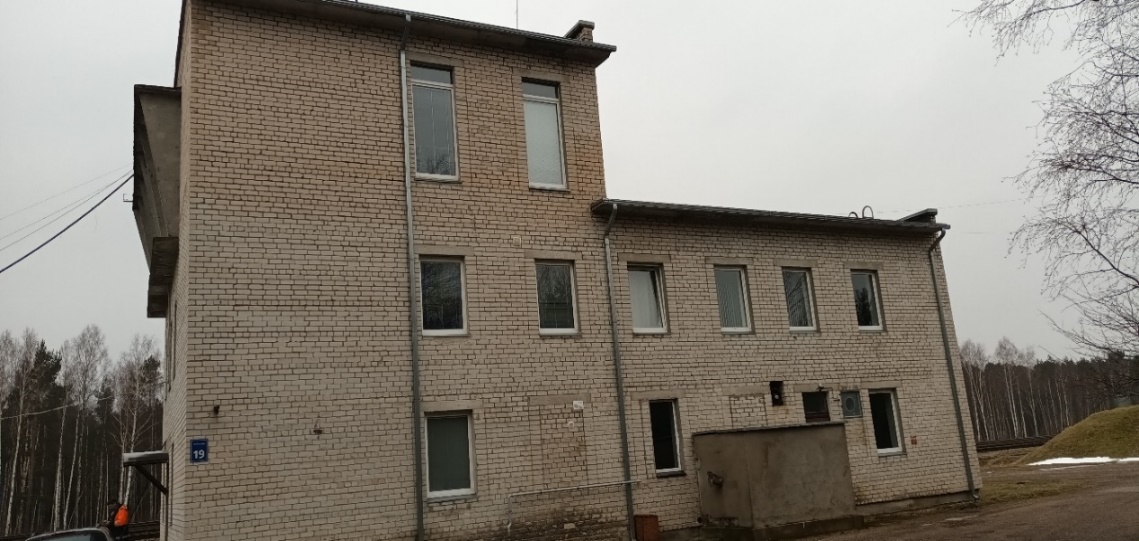 Foto Nr. 1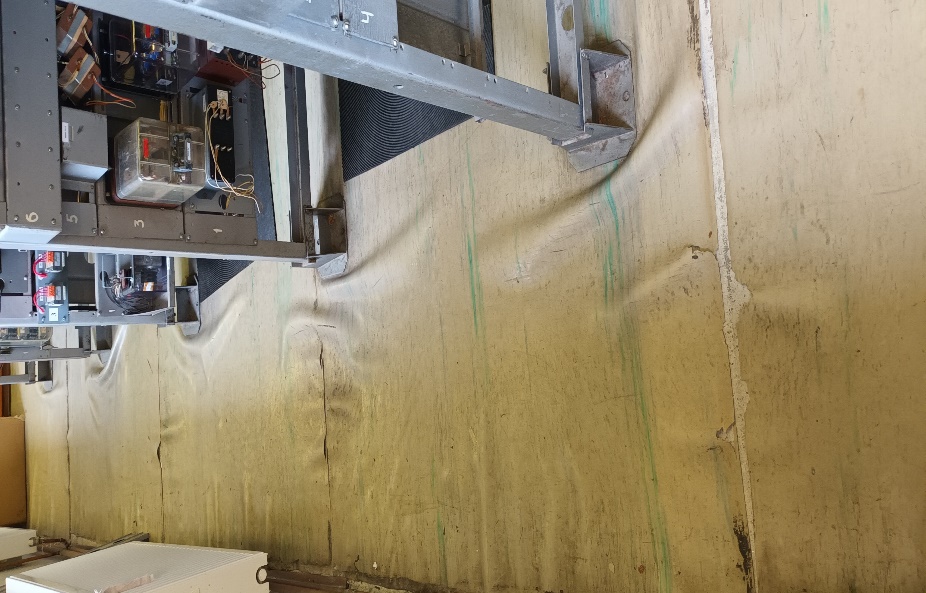 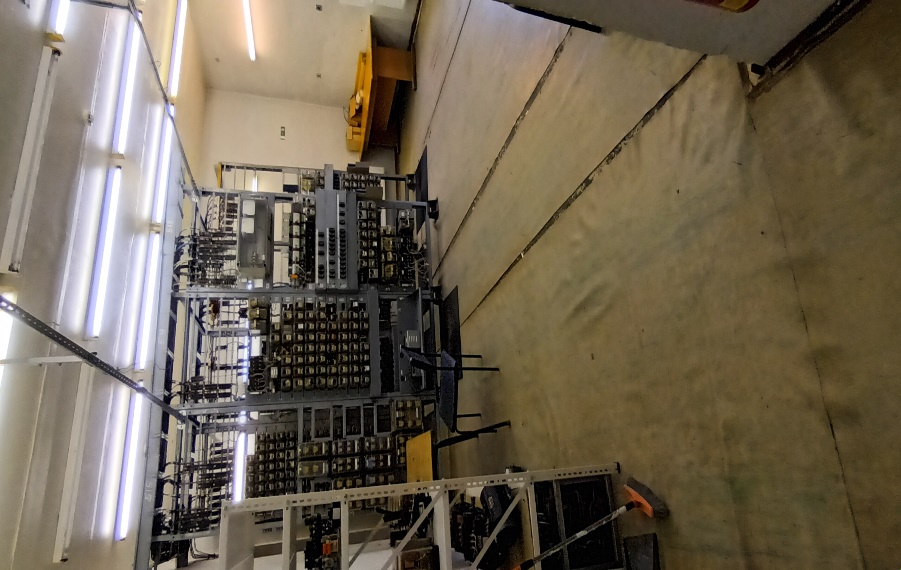 Foto Nr. 2					Foto Nr. 3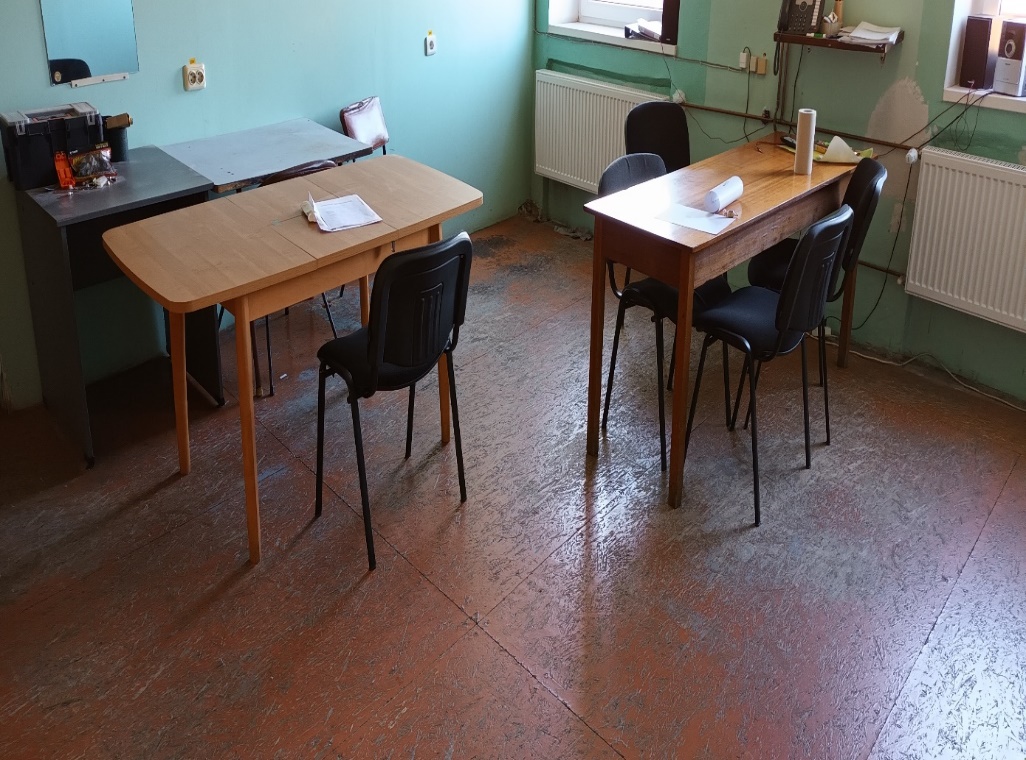 Foto Nr. 4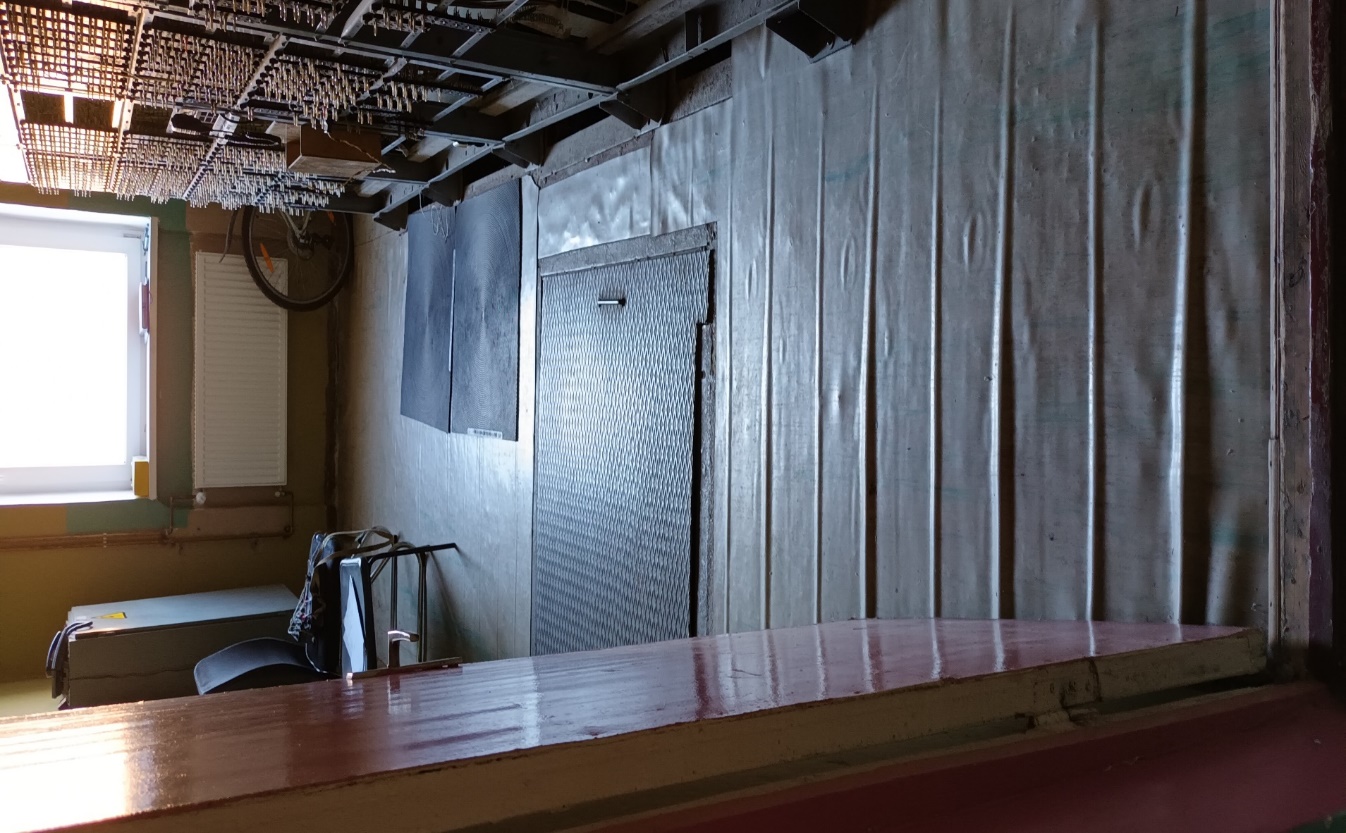 Foto Nr. 5